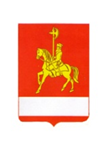 АДМИНИСТРАЦИЯ КАРАТУЗСКОГО РАЙОНА08.12.2022                                    с. Каратузское                                        № 995-пОб объявлении конкурсного отбора для предоставления грантовой поддержки в форме субсидии субъектам малого и среднего предпринимательства на начало ведения предпринимательской деятельности В соответствии со статьей 179 Бюджетного кодекса Российской Федерации, постановлением администрации Каратузского района от 24.08.2020 № 674-п «Об утверждении Порядка принятия решений о разработке муниципальных программ Каратузского района, их формировании и реализации», руководствуясь ст. 26-28 Устава Муниципального образования «Каратузский район» в целях перспективного развития малого и среднего предпринимательства в Каратузском районе, создания новых рабочих мест, увеличения налоговых поступлений, ПОСТАНОВЛЯЮ:1. Отделу экономики, производства и развития предпринимательства администрации района провести конкурсный отбор для предоставления грантовой поддержки в форме субсидии субъектам малого и среднего предпринимтаельства на начало ведения предпринимательской деятельности.2. Порядок, условия и срок приема документов определить в соответствии с приложением к настоящему постановлению.3. Отделу экономики, производства и развития предпринимательства администрации района опубликовать информацию о конкурсном отборе в районные средства массовой информации и разместить на официальном сайте администрации района karatuzraion.ru.4. Контроль за исполнением настоящего постановления оставляю за собой. 5. Постановление  вступает в силу  в день,  следующий за днем его  официального опубликования в периодическом печатном издании «Вести муниципального образования «Каратузский район»».И.о. главы района 								      Е.С. МиглаПриложение к постановлению от 08.12.2022 № 995-пПоложениео конкурсном отборе для предоставления грантовой поддержки в форме субсидии субъектам малого и среднего предпринимательства на начало ведения предпринимательской деятельности1. Общие положения1.1. Настоящее Положение устанавливает порядок и условия конкурсного отбора в целях предоставления грантовой поддержки в форме субсидии субъектам малого и среднего предпринимательства на начало ведения предпринимательской деятельности  (далее – Положение).1.2. В настоящем Положении используются следующие понятия:грантовая поддержка – предоставление субъектам малого и среднего предпринимательства грантов в форме субсидий на начало ведения предпринимательской деятельности в сферах инновационной деятельности, информационных технологий, креативных индустрий, обрабатывающих производств, индустрии гостеприимства, бытовых услуг, дополнительного образования детей и взрослых, спорта, сбора и переработки отходов, ремонта автотранспортных средств, строительных работ, сбора и заготовки дикорастущих материалов в рамках муниципальных программ развития субъектов малого и среднегопредпринимательства, действующих в муниципальных образованиях Красноярского края; деятельность в сфере информационных технологий – виды экономической деятельности в соответствии с Общероссийским классификатором видов экономической деятельности ОК 029-2014, утвержденным Приказом Росстандарта от 31.01.2014 № 14-ст (далее – ОКВЭД), отнесенные к группам 62.01, 62.02, 62.09 раздела J, подгруппе 63.11.1 раздела J, и являющиеся основным видом экономической деятельности субъекта малого 
и среднего предпринимательства в соответствии со сведениями, содержащимися в едином государственном реестре юридических лиц либо едином государственном реестре индивидуальных предпринимателей 
по состоянию на дату формирования выписки из единого государственного реестра юридических лиц или единого государственного реестра индивидуальных предпринимателей, полученной по состоянию на дату подачи заявки субъектом малого и среднего предпринимательства;креативные индустрии – виды экономической деятельности 
в соответствии с ОКВЭД, отнесенные к классам 13–15 раздела С; группам 32.12–32.13 раздела С; подклассу 32.2 раздела С; подгруппе 32.99.8 раздела С; группам 58.11, 58.13, 58.14, 58.19, 58.21, 58.29 раздела J; группам 59.11–59.14, 59.20 раздела J; группам 60.10, 60.20 раздела J; группам 62.01, 62.02 раздела J; группам 63.12, 63.91 раздела J; группам 70.21, 71.11, 73.11, 74.10–74.30 раздела М; группе 77.22 раздела N; подгруппе 85.41.2 раздела P; группам 90.01–90.04, 91.01–91.03 раздела R, и являющиеся основным видом экономической деятельности субъекта малого и среднего предпринимательства в соответствии со сведениями, содержащимися в едином государственном реестре юридических лиц либо едином государственном реестре индивидуальных предпринимателей по состоянию на дату формирования выписки из единого государственного реестра юридических лиц или единого государственного реестра индивидуальных предпринимателей, полученной по состоянию на дату подачи заявки субъектом малого и среднего предпринимательства;обрабатывающие производства – виды экономической деятельности, отнесенные к разделу С ОКВЭД и являющиеся основным видом экономической деятельности субъекта малого и среднего предпринимательства в соответствии со сведениями, содержащимися в едином государственном реестре юридических лиц либо едином государственном реестре индивидуальных предпринимателей по состоянию на дату формирования выписки из единого государственного реестра юридических лиц или единого государственного реестра индивидуальных предпринимателей, полученной по состоянию на дату подачи заявки субъектом малого и среднего предпринимательства;туризм и индустрия гостеприимства – виды экономической деятельности 
в соответствии с ОКВЭД, отнесенные к классам 55, 56 раздела I; группе 77.21, классу 79 раздела N; подклассам 91.02, 93.2 раздела R и являющиеся основным видом экономической деятельности субъекта малого и среднего предпринимательства в соответствии со сведениями, содержащимися в едином государственном реестре юридических лиц либо едином государственном реестре индивидуальных предпринимателей по состоянию на дату формирования выписки из единого государственного реестра юридических лиц или единого государственного реестра индивидуальных предпринимателей, полученной по состоянию на дату подачи заявки субъектом малого и среднего предпринимательства;бытовые услуги – виды экономической деятельности в соответствии 
с ОКВЭД, отнесенные к классу 95, группам 96.01, 96.02, 96.04 раздела S 
и являющиеся основным видом экономической деятельности субъекта малого 
и среднего предпринимательства в соответствии со сведениями, содержащимися в едином государственном реестре юридических лиц либо едином государственном реестре индивидуальных предпринимателей 
по состоянию на дату формирования выписки из единого государственного реестра юридических лиц или единого государственного реестра индивидуальных предпринимателей, полученной по состоянию на дату подачи заявки субъектом малого и среднего предпринимательства;образование дополнительное детей и взрослых – виды экономической деятельности в соответствии с ОКВЭД, отнесенные к подгруппам 85.41.1, 85.41.9 раздела Р и являющиеся основным видом экономической деятельности субъекта малого и среднего предпринимательства в соответствии 
со сведениями, содержащимися в едином государственном реестре юридических лиц либо едином государственном реестре индивидуальных предпринимателей по состоянию на дату формирования выписки из единого государственного реестра юридических лиц или единого государственного реестра индивидуальных предпринимателей, полученной по состоянию на дату подачи заявки субъектом малого и среднего предпринимательства;спорт – виды экономической деятельности в соответствии с ОКВЭД, отнесенные к группам 93.13, 93.19 раздела R и являющиеся основным видом экономической деятельности субъекта малого и среднего предпринимательства в соответствии со сведениями, содержащимися в едином государственном реестре юридических лиц либо едином государственном реестре индивидуальных предпринимателей по состоянию на дату формирования выписки из единого государственного реестра юридических лиц или единого государственного реестра индивидуальных предпринимателей, полученной 
по состоянию на дату подачи заявки субъектом малого и среднего предпринимательства;сбор и переработка отходов – виды экономической деятельности 
в соответствии с ОКВЭД, отнесенные к классу 38 раздела Е и являющиеся основным видом экономической деятельности субъекта малого и среднего предпринимательства в соответствии со сведениями, содержащимися в едином государственном реестре юридических лиц либо едином государственном реестре индивидуальных предпринимателей по состоянию на дату формирования выписки из единого государственного реестра юридических лиц или единого государственного реестра индивидуальных предпринимателей, полученной по состоянию на дату подачи заявки субъектом малого и среднего предпринимательства;ремонт автотранспортных средств – виды экономической деятельности 
в соответствии с ОКВЭД, отнесенные к группе 45.20 раздела G и являющиеся основным видом экономической деятельности субъекта малого и среднего предпринимательства в соответствии со сведениями, содержащимися в едином государственном реестре юридических лиц либо едином государственном реестре индивидуальных предпринимателей по состоянию на дату формирования выписки из единого государственного реестра юридических лиц или единого государственного реестра индивидуальных предпринимателей, полученной по состоянию на дату подачи заявки субъектом малого и среднего предпринимательства;строительные работы – виды экономической деятельности в соответствии с ОКВЭД, отнесенные к подгруппе 42.22.2, классу 43 раздела F и являющиеся основным видом экономической деятельности субъекта малого и среднего предпринимательства в соответствии со сведениями, содержащимися в едином государственном реестре юридических лиц либо едином государственном реестре индивидуальных предпринимателей по состоянию на дату формирования выписки из единого государственного реестра юридических лиц или единого государственного реестра индивидуальных предпринимателей, полученной по состоянию на дату подачи заявки субъектом малого и среднего предпринимательства;сбор и заготовка дикорастущих материалов – виды экономической деятельности в соответствии с ОКВЭД, отнесенные к группе 02.30 раздела А
и являющиеся основным видом экономической деятельности субъекта малого и среднего предпринимательства в соответствии со сведениями, содержащимися в едином государственном реестре юридических лиц либо едином государственном реестре индивидуальных предпринимателей 
по состоянию на дату формирования выписки из единого государственного реестра юридических лиц или единого государственного реестра индивидуальных предпринимателей, полученной по состоянию на дату подачи заявки субъектом малого и среднего предпринимательства;оборудование – новые, не бывшие в эксплуатации: оборудование, устройства, механизмы, станки, приборы, аппараты, агрегаты, установки, машины, транспортные средства (за исключением легковых автомобилей 
и воздушных судов), производственный и хозяйственный инвентарь, относящиеся к первой – десятой амортизационным группам, согласно требованиям Налогового кодекса Российской Федерации;заявитель - субъект малого или среднего предпринимательства, обратившийся с заявлением о предоставлении грантовой поддержки;заявка – комплект документов, направленный в администрацию Каратузского района заявителем для участия в отборе, в соответствии с пунктом 3.2 Положения;отбор - конкурсный отбор, проводимый администрацией Каратузского района способом, установленным пунктом 1.6 Положения, для определения получателя гранта;получатель гранта - участник отбора, в отношении которого принято решение о предоставлении гранта и с которым заключено соглашение о предоставлении субсидии;франшиза – совокупность прав, возмездно передаваемых франчайзером своим франчайзи в составе так называемого «франчайзингового пакета»;паушальный взнос – единовременное вознаграждение франчайзера в виде определённой твёрдо зафиксированной в договоре (соглашении) суммы, которая устанавливается, исходя из оценок возможного экономического эффекта и ожидаемых прибылей франчайзи на основе использования франшизы, также может рассчитываться как оплата затрат франчайзера, связанных с продажей франшизы;В настоящем Положении слова «грант в форме субсидии», «субсидия», «грант», «грантовая поддержка», «поддержка» и «финансовая поддержка» употребляются в равном (одинаковом) значении.Понятия «субъект малого предпринимательства» и «субъект среднего предпринимательства» применяются в том значении, в котором они используются в Федеральном законе от 24.07.2007 № 209-ФЗ «О развитии малого и среднего предпринимательства в Российской Федерации».Понятие «инновационная деятельность» применяется в том значении, 
в котором оно используется в Федеральном законе от 23.08.1996 № 127-ФЗ 
«О науке и государственной научно-технической политике».1.3. Целью предоставления гранта является финансовое обеспечение расходов заявителей, связанных с реализацией ими проектов на начало ведения предпринимательской деятельности.1.4. Администрация Каратузского района является уполномоченным на предоставление субсидии и осуществляет функции главного распорядителя бюджетных средств, до которого в соответствии с бюджетным законодательством Российской Федерации как получателя бюджетных средств доводятся в установленном порядке лимиты бюджетных обязательств на предоставление субсидии на соответствующий финансовый год (соответствующий финансовый год и плановый период) (далее – Главный распорядитель бюджетных средств).1.5. Субсидии предоставляются в пределах бюджетных ассигнований, предусмотренных на указанные цели в бюджете муниципального образования Каратузский район на соответствующий финансовый год и плановый период, и лимитов бюджетных обязательств, утвержденных в установленном порядке Главному распорядителю бюджетных средств.1.6. Способом проведения отбора является конкурс, который проводится при определении получателей гранта исходя из наилучших условий достижения результатов, в целях достижения которых предоставляется грант.1.7. Грантовая поддержка в форме субсидии предоставляется в рамках муниципальной программы «Развитие малого и среднего предпринимательства в Каратузском районе», утвержденной постановлением администрации Каратузского района от 31.10.2013 №1127-п. Положение разработано в соответствии с порядком «О предоставлении грантовой поддержки в форме субсидии субъектам малого и среднего предпринимательства на начало ведения предпринимательской деятельности», утвержденным постановлением администрации Каратузского района от 14.10.2022 №796-п.1.8. Адрес для отправления заявок на участие в отборе:662850, с. Каратузское, ул. Советская, д. 21, каб. № 302Контактный тел./факс: 8(391 37)21-8-37.Контактный e-mail: econ@karatuzraion.ru2. Условия предоставления субсидий2.1. Предметом конкурсного отбора является оказание грантовой поддержки субъектам малого и среднего предпринимательства в форме субсидии на начало ведения предпринимательской деятельности за счет средств районного бюджета, в том числе средств, поступивших в местный бюджет из краевого бюджета на эти цели в текущем году.Общий объем финансирования на начало конкурса составляет 299 999 (двести девяносто девять тысяч девятьсот девяносто девять) рублей 57 копеек, за счет средств районного бюджета.2.2. Грантовая поддержка предоставляется заявителям, которые соответствуют следующим критериям: 1) осуществляют финансово-хозяйственную деятельность на территории Каратузского района;2) включены в Единый реестр субъектов малого и среднего предпринимательства;3) на первое число месяца, предшествующего месяцу подачи заявки отсутствие неисполненной обязанности по уплате налогов, сборов, страховых взносов, пеней, штрафов, процентов, подлежащих уплате в соответствии с законодательством Российской Федерации о налогах и сборах;4) на первое число месяца, предшествующего месяцу подачи заявки отсутствиепросроченной задолженности по возврату в соответствующий бюджет субсидий, бюджетных инвестиций и иная просроченная задолженность;5) юридические лица не должны находиться в процессе реорганизации (за исключением реорганизации в форме присоединения к юридическому лицу, являющемуся участником отбора, другого юридического лица), ликвидации, в отношении них не введена процедура банкротства, деятельность участника отбора не приостановлена в порядке, предусмотренном законодательством Российской Федерации, а индивидуальные предприниматели не должны прекратить деятельность в качестве индивидуального предпринимателя;6) не должен являться иностранным юридическим лицом, а также российским юридическим лицом, в уставном (складочном) капитале которого доля участия иностранных юридических лиц, местом регистрации которых является государство или территория, включенные в утвержденный Министерством финансов Российской Федерации перечень государстви территорий, предоставляющих льготный налоговый режим налогообложения и (или) не предусматривающих раскрытия и предоставления информации при проведении финансовых операций (офшорные зоны), в совокупности превышает 50 процентов;7) не должен получать средства из местного бюджета на основании иных муниципальных правовых актов на цели, указанные в пункте 2.4 настоящего Положения.2.3. Грантовая поддержка предоставляется субъектам малого и среднего предпринимательства, зарегистрированнымв качестве юридического лица или индивидуального предпринимателя не ранее 1 мая года, предшествующего году подачи заявки на получение грантовой поддержки.2.4. Грантовая поддержка предоставляется в целях финансового обеспечения расходов на начало ведения предпринимательской деятельности, включая расходы:1) на аренду и ремонт помещений, используемых, для осуществления предпринимательской деятельности, включая приобретение строительных материалов, оборудования, необходимого для ремонта помещений, используемых для осуществления предпринимательской деятельности;2) на приобретение оргтехники, оборудования, мебели, программного обеспечения, используемых для осуществления предпринимательской деятельности;3) на оформление результатов интеллектуальной деятельности, полученных при осуществлении предпринимательской деятельности;4) на приобретение сырья, расходных материалов, необходимых для производства выпускаемой продукции или предоставления услуг, - в размере не более 30 процентов от общей суммы гранта;5) на обеспечение затрат на выплату по передаче прав на франшизу (паушальный взнос).2.5. Размер гранта, предоставляемого одному субъекту малого и среднего предпринимательства – получателю такой поддержки, составляет не более 300,0 тыс. рублей. При этом грант предоставляется в размере не более 70 процентов от объема расходов субъекта малого и среднего предпринимательства, предусмотренных пунктом 2.4 Положения.2.6. Финансовая поддержка не оказывается субъектам малого и среднего предпринимательства:1) осуществляющим производство и (или) реализацию подакцизных товаров, а также добычу и (или) реализацию полезных ископаемых, за исключением общераспространенных полезных ископаемых;2) не включенным в единый  реестр субъектов малого и среднего предпринимательства;3) имеющим задолженность по уплате налогов, сборов, пеней, штрафов.В 2022 году в соответствии с пунктом 2 постановления Правительства Российской Федерации от 05.04.2022 № 590 «О внесении изменений в общие требования к нормативным правовым актам, муниципальным правовым актам, регулирующим предоставление субсидий, в том числе грантов в форме субсидий, юридическим лицам, индивидуальным предпринимателям, а также физическим лицам – производителям товаров, работ, услуг и об особенностях предоставления указанных субсидий и субсидий из федерального бюджета бюджетам субъектов Российской Федерации в 2022 году» у получателя поддержки может быть неисполненная обязанность по уплате налогов, сборов, страховых взносов, пеней, штрафов, процентов, подлежащих уплате в соответствии с законодательством Российской Федерации о налогах и сборах, не превышающая 300 тыс. рублей;4) являющимся получателями иных мер финансовой поддержки на осуществление предпринимательской деятельности, предоставляемой в соответствии с постановлением Правительства Красноярского края от 30.08.2012 № 429-п «Об утверждении Порядка, условий и размера предоставления единовременной финансовой помощи при государственной регистрации в качестве юридического лица, индивидуального предпринимателя либо крестьянского (фермерского) хозяйства гражданам, признанным в установленном порядке безработными, и гражданам, признанным в установленном порядке безработными, прошедшим профессиональноеобучение или получившим дополнительное профессиональное образование по направлению краевых государственных учреждений службы занятости населения, а также единовременной финансовой помощи на подготовку документов для соответствующей государственной регистрации, перечня расходов, на финансирование которых предоставляется единовременная финансовая помощь, порядка подтверждения получателем единовременной помощи исполнения условий ее предоставления и целевого использования средств единовременной финансовой помощи, порядка возврата средств единовременной финансовой помощи в случае нарушенияусловий, установленных при ее предоставлении», а также Порядком назначения государственной социальной помощи на основании социального контракта отдельным категориям граждан, утвержденным подпрограммой «Повышение качества жизни отдельных категорий граждан, степени их социальной защищенности» государственной программы «Развитие системы социальной поддержки граждан», утвержденной постановлением Правительства Красноярского края от 30.09.2013 № 507-п, если такие меры финансовой поддержки были оказаны получателю в течение 12 месяцев до даты подачи заявки на получение гранта.2.7. Не допускается направление гранта на финансирование затрат, связанных с уплатой налогов, сборов и иных обязательных платежей в бюджеты бюджетной системы Российской Федерации и бюджеты государственных внебюджетных фондов, уплатой процентов по займам, предоставленным государственными микрофинансовыми организациями, а также по кредитам, привлеченным в кредитных организациях.2.8. Субъект малого и среднего предпринимательства:1) прошел обучение в сфере предпринимательства в течение 12 месяцев до даты подачи заявки на получение гранта;2) обязуется не прекращать деятельность в течение 12 месяцев после получения гранта.3. Порядок подачи документов и рассмотрения заявки3.1. Для участия в конкурсном отборе заявитель предоставляет материалы заявки лично, или направляет заказным письмом или курьером по адресу указанному в пункте 1.8. настоящего Положения не позднее  окончания приема заявок.Прием заявок проводится в период с 08.00 часов 12 декабря 2022 года до 16:00 часов 21 декабря 2022 года, с понедельника по пятницу, с 08:00 до 16.00 часов,  с перерывом на обед с 12.00 часов до 13.00 часов. 3.2. В целях получения субсидии заявитель, в сроки, указанные в информации о приеме заявок, представляет Главному распорядителю бюджетных средств следующие документы (далее - заявка):1) заявление на участие в отборе, включающее Смету расходов по форме согласно приложению № 1 к настоящему Положению;2) справку об исполнении налогоплательщиком (плательщиком сбора, плательщиком страховых взносов, налоговым агентом) обязанности по уплате налогов, сборов, страховых взносов, пеней, штрафов, процентов, выданную территориальным органом Федеральной налоговой службы по состоянию на первое число месяца подачи заявки на участие в отборе, но не ранее 20 рабочих дней до даты подачи заявки (представляется по собственной инициативе);3) справку филиала № 12 (Минусинский) ГУ – КРО ФСС РФ, подписанную руководителем (иным уполномоченным лицом), по состоянию на первое число месяца, предшествующего месяцу подачи заявки, подтверждающую отсутствие задолженности (предоставляется по инициативе заявителя);4) при наличии наемных работников у заявителя – копию первичного или уточненного с последним номером корректировки (при наличии) расчета по страховым взносам за последний отчетный период, предоставленного в контролирующий орган;5) выписку из штатного расписания заявителя;6) выписку из Единого государственного реестра юридических лиц или выписку из Единого государственного реестра индивидуальных предпринимателей (предоставляется по инициативе заявителя);7) документ, подтверждающий полномочия представителя заявителя, а также копию паспорта или иного документа, удостоверяющего личность представителя заявителя;8) согласие на обработку персональных данных согласно приложению №2 к Положению; 9) копию документа, подтверждающего прохождение субъектом малого и среднего предпринимательства обучения в течение 12 месяцев до момента подачи заявки на получение гранта по направлению осуществления деятельности в сфере предпринимательской деятельности.3.3. Копии представляемых заявителем документов, должны быть прошнурованы, пронумерованы, опечатаны с указанием количества листов, подписаны и заверены печатью заявителя (при наличии).3.4. Заявитель несет ответственность за достоверность представляемых сведений и документов для получения субсидии в соответствии с действующим законодательством Российской Федерации.3.5. Заявки на участие в конкурсном отборе регистрируются секретарем конкурсной комиссии в журнале регистрации на бумажном носителе в день их поступления с указанием номера регистрационной записи, даты и времени поступления. 3.6. Документы, предоставленные заявителем позже установленного срока, не регистрируются и не рассматриваются, возвращаются заявителю почтовым отправлением в течение 5 рабочих дней со дня получения.3.7. Заявитель вправе изменить или отозвать свою заявку. Уведомление об изменении или отзыве заявки оформляется путем письменного обращения в произвольной форме, и должно поступить не позднее срока окончания приема заявок. 3.8. В случае выявления несоответствия поступивших документов требованиям настоящего Положения и (или) предоставление неполного объема документов, указанных в настоящем Положении, администрация выносит решение об отказе в предоставлении субсидии, о чем субъект малого и среднего предпринимательства уведомляется в течение 5 рабочих дней с момента принятия указанного решения.3.9. Документы, предоставленные на рассмотрение, возврату не подлежат.3.10. При поступлении одной заявки конкурс считается состоявшимся и решение о выделении субсидии принимается на заседании конкурсной комиссией. 3.11. Заседание комиссии проводится не позднее 10 рабочих дней с момента окончания приема заявок. Заседание считается правомочным, если на нем присутствуют не менее половины ее членов.3.12. Субсидия предоставляется в пределах суммы выделенной субсидии бюджету Каратузского района из краевого бюджета и средств районного бюджета, согласно муниципальной программы на текущий финансовый год.Заявка, сумма выплат по которой превышает нераспределенный остаток бюджетных ассигнований, финансируется в сумме указанного остатка. 3.13. Решение комиссии по распределению субсидии оформляется протоколом, подписанным председателем и секретарем комиссии с указанием размера субсидии для каждого заявителя. 3.14. Протокол заседания комиссии составляется в двух экземплярах в течение 3 рабочих дней со дня принятия решения.3.15. На основании протокола заседания комиссии секретарь в течение 5 рабочих дней готовит проект распоряжения администрации района о предоставлении субсидий, оформляет реестр получателей субсидий по форме согласно приложению № 3 к настоящему Положению.3.16. Субсидия предоставляется при соблюдении условия о заключении соглашения между администрацией Каратузского района и получателем субсидии.Соглашение заключается в соответствии с типовой формой соглашения к настоящему Положению. Соглашение заключается в течении 5 рабочих дней со дня принятия администрацией Каратузского района решения о предоставлении субсидии получателю субсидии.  Соглашением предусматриваются условия предоставления субсидий, включая достоверность заявленных сведений, ответственность получателя и порядок возврата средств, а также согласие получателей субсидий на осуществление главным распорядителем бюджетных средств, предоставившим субсидии, муниципального финансового контроля.3.17. Секретарь комиссии в течение 3 рабочих дней, после заключения соглашения предоставляет в Муниципальное специализированное бюджетное учреждение по ведению бухгалтерского учета «Районная централизованная бухгалтерия» (МСБУ «РЦБ») соглашение и реестр получателей субсидии по форме согласно приложению № 3 к настоящему Положению.3.18. МСБУ «РЦБ» на основании представленных документов в сроки, установленные соглашением, перечисляет денежные средства на расчётный счёт получателей субсидии.  3.19. Субсидия считается предоставленной получателю в день списания средств субсидии с лицевого счета администрации района на расчетный счет получателей субсидий.3.20. В случае отсутствия средств на счете администрации Каратузского района для предоставления субсидий, в соответствии с решением конкурсной комиссией, секретарь готовит проект распоряжении администрации Каратузского района в течение 5 рабочих дней с момента их поступления.3.21. В случае если по результатам конкурсного отбора объем средств субсидии, предусмотренный муниципальной программой и решением о бюджете на текущий финансовый год и плановый период, распределен не полностью, администрация Каратузского района вправе разместить информацию о проведении нового конкурсного отбора в соответствии с настоящим Положением4. Требования к отчетности4.1. Получатель грантовой поддержки в срок до 15 января года, следующего за годом предоставления грантовой поддержки, предоставляет в администрацию Каратузского района заверенные копии документов, подтверждающих целевое расходование денежных средств:1) договор аренды нежилого помещения для целей осуществления предпринимательской деятельности, копии платежных поручений по указанному договору аренды, расписка о передачи денежных средств;2) договор подряда на выполнение строительных работ с приложением технической документации и сметы, определяющей цену работ;3) копии кассовых чеков, счетов, счетов-фактур, платежных поручений, товарных (товарных-транспортных) накладных, копии квитанций к приходному кассовому ордеру и (или) квитанция-бланк строгой отчетности и товарных чеков;4) акт приема-передачи выполненных работ (оказанных услуг);5) договор купли-продажи оборудования, мебели, программного обеспечения с копиями платежного поручения на оплату, товарной (товарно-транспортной) накладной, акта приема-передачи товара;6) документы, подтверждающие надлежащее оформление результата интеллектуальной деятельности в государственных органах (сертификаты, патенты, заключения, лицензии и т.д.);7) копии документов (договоров купли-продажи, кассового чека, счет-фактуры, платежного поручения, товарной (товарно-транспортной) накладной, копия квитанции к приходному кассовому ордеру и (или) квитанция-бланк строгой отчетности и товарный чек) на приобретение сырья и расходных материалов;8) копию договора коммерческой концессии (договора франчайзинга), копию платежного документа, подтверждающего оплату паушального взноса по франшизе, копию документа, подтверждающего передачу прав по коммерческой концессии (франшизе).4.2. Главный распорядитель бюджетных средств вправе устанавливать в соглашении сроки и формы представления получателем гранта дополнительной отчетности.5. Требования об осуществлении контроля за соблюдениемусловий, целей
и порядка предоставления субсидиии ответственности за их нарушение5.1. Контроль за соблюдением субъектом малого и среднего предпринимательства финансовой поддержки условий, целей и порядка предоставления субсидии осуществляет администрация Каратузского района.5.2. Проверка соблюдения получателями субсидий условий предоставления субсидий осуществляется администрацией Каратузского района в соответствии с действующим законодательством;5.3.	Администрация требует возврата полученных субсидий в полном объеме в бюджет в случае:5.3.1. Нарушения получателем финансовой поддержки порядка, целей и условий предоставления субсидии;5.3.2. Обнаружения недостоверных сведений, представленных в администрацию в целях получения субсидий;5.3.3. Невыполнения иных условий, определенных в Соглашении.5.4. В случае выявления факта нарушения получателем субсидии условий и порядка установленных при предоставлении субсидии, администрация района принимает решение о возврате субсидии (далее решение о возврате субсидии) в бюджет района с указанием оснований его принятия. 5.5. Отдел экономики, производства и развития предпринимательства администрации Каратузского района в течение 3 рабочих дней направляет получателю субсидии заказным письмом с уведомлением о вручении, копию распоряжения о возврате субсидии. 5.6. Получатель субсидии в течение 10 календарных дней со дня получения решения о возврате субсидии обязан произвести возврат в районный бюджет ранее полученных сумм субсидии, указанных в решении о возврате субсидии, в полном объеме.5.7. Направление решения о возврате субсидии, согласно пунктам 5.5, 5.6 настоящего положения является соблюдением администрацией досудебного порядка урегулирования спора.5.8. В случае если получатель финансовой поддержки не возвратил субсидию в установленный срок или возвратил ее не в полном объеме, администрация Каратузского района обращается в суд о взыскании средств субсидии в районный бюджет в соответствии с законодательством Российской Федерации. Приложение № 1к Положению о конкурсном отборе для предоставления грантовой поддержки в форме субсидии субъектам малого и среднего предпринимательства на начало ведения предпринимательской деятельностиЗаявление на предоставление грантовой поддержки в форме субсидии на начало ведения предпринимательской деятельности субъектам малого и среднего предпринимательства в Каратузском районеПрошу предоставить грантовую поддержку в форме субсидии субъектам малого и среднего предпринимательства на начало ведения предпринимательской деятельности в Каратузском районе. Настоящим подтверждаю, что _________________________________________________________________:                              (наименование юридического лица или индивидуального предпринимателя)заявитель – юридическое лицо не находится в процессе, реорганизации (за исключением реорганизации в форме присоединения к заявителю другого юридического лица), ликвидации, в отношении него не введена процедура банкротства, деятельность заявителя не приостановлена в порядке, предусмотренном законодательством Российской Федерации, а участник отбора – индивидуальный предприниматель не прекратил деятельность 
в качестве индивидуального предпринимателя;сведения о том, что заявитель признан индивидуальным предпринимателем, внесен в единый реестр субъектов малого и среднего предпринимательства;у заявителя отсутствует неисполненная обязанность по уплате налогов, сборов, страховых взносов, пеней, штрафов, процентов, подлежащих уплате 
в соответствии с законодательством Российской Федерации о налогах и сборах;в реестре дисквалифицированных лиц отсутствуют сведения 
о дисквалифицированных руководителе, членах коллегиального исполнительного органа, лице, исполняющем функции единоличного исполнительного органа, или главном бухгалтере заявителя;на дату подачи заявки осуществляет деятельность в сфере _____________________________________________________________;прошел обучение в сфере предпринимательства в целях допуска к конкурсному отбору ____________________________________________;сведения, предоставленные в заявке и сопутствующих документах являются полными, достоверными и актуальными на дату составления заявки.----------------------------------------<1> Максимальный размер гранта не превышает 300 тысяч рублей на одного получателя гранта.<2> В случае использования заемных средств необходимо представить выписку решения кредитной организации о принятии положительного решения по предоставлению финансирования заявителю.5. Смета расходов.Расходы, связанные с ведением  предпринимательской деятельности (необходимо проставить суммы в соответствующих ячейках):---------------------------------------<3> В размере не более 30 процентов от общей суммы гранта6. Имущество для осуществления предпринимательской деятельности, имеющееся в распоряжении заявителя:7. Показатели финансово-хозяйственной деятельности:В случае принятия решения о допуске заявок к конкурсному отбору, 
об отказе в допуске заявок к конкурсному отбору, об отклонении заявки, 
о предоставлении гранта и (или) об отказе в предоставлении гранта, 
о наличии (отсутствии) потребности в неиспользованных остатках средств гранта, уведомление о принятом решении, а также уведомление о заключении дополнительного соглашения, об оставлении обращения без рассмотрения прошу (нужное отметить знаком V с указанием реквизитов):направить по почтовому адресу: _________________________; направить по адресу электронной почты ____________________;вручить лично ________________________________________.В случае получения гранта беру на себя обязательства: не прекращать деятельность в течении 12 месяцев после получения гранта;           предоставить отчетность о показателях финансово-хозяйственной деятельности, в срок указанный в соглашении.  Даю согласие на публикацию (размещение) в информационно-телекоммуникационной сети Интернет информации об участнике отбора, 
о подаваемой участником отбора заявке, иной информации об участнике отбора, связанной с соответствующим отбором, а также согласие на обработку персональных данных (для физического лица)._____________________________               ___________________________             ____________________(должность)                                              (подпись, печать)			              (ФИО)Приложение 2к Положению о конкурсном отборе для предоставления грантовой поддержки в форме субсидии субъектам малого и среднего предпринимательства на начало ведения предпринимательской деятельностиСогласиена обработку персональных данных гражданина,являющегося представителем юридического лица (заявителя)или индивидуальным предпринимателем (заявителем)с. Каратузское "____" __________ 2022 г.Я,_____________________________________________________________________, имеющий (ая) _______________________________________________________________,(фамилия, имя, отчество вид документа, удостоверяющего личность)N____________________, выдан ____________________________________________________________________________________________________________________________,(наименование органа, выдавшего документ, удостоверяющий личность, дата выдачи)проживающий(ая) ____________________________________________________________,____________________________________________________________________________(адрес места жительства по паспорту)выражаю свое согласие на обработку администрацией Каратузского района, с. Каратузское, ул. Советская, 21 (далее - Оператор), моих персональных данных.Настоящее согласие представляется на осуществление любых правомерных действий в отношении моих персональных данных, которые необходимы в целях реализации права на получение муниципальной поддержки, включая сбор, систематизацию, накопление, хранение, уточнение (обновление, изменение), использование, распространение (в том числе передачу и трансграничную передачу), обезличивание, блокирование, уничтожение персональных данных, а также осуществление любых иных действий с моими персональными данными в соответствии с действующим законодательством. Обрабатываться могут такие персональные данные, как фамилия, имя, отчество, год, месяц, дата и место рождения, адрес проживания.Мне известно, что обработка Оператором моих персональных данных осуществляется в информационных системах, с применением электронных и бумажных носителей информации.Данное согласие действует в течение всего срока оказания муниципальной поддержки.В случае несогласия с дальнейшей обработкой персональных данных мной будет направлено письменное заявление об отзыве согласия на обработку персональных данных.Руководитель организации(индивидуальный предприниматель) ___________ /_________________/Подпись		ФИОМ. П. (при наличии)Приложение 3к Положению о конкурсном отборе для предоставления грантовой поддержки в форме субсидии субъектам малого и среднего предпринимательства на начало ведения предпринимательской деятельностиРеестр получателей финансовой поддержки ___________________________________________________________(наименование формы муниципальной поддержки)Руководитель       ____________    _____________                                                  подпись                расшифровкаПриложение 4к Положению о конкурсном отборе для предоставления грантовой поддержки в форме субсидии субъектам малого и среднего предпринимательства на начало ведения предпринимательской деятельностиСОГЛАШЕНИЕ  о предоставлении грантов в форме субсидии субъектам малого и среднего предпринимательства на начало ведения предпринимательской деятельности в Каратузском районе.с. Каратузское                                         			        «___» ________ 20 __ г.        Администрация Каратузского района, именуемая в дальнейшем «Администрация», в лице _________________________________________, действующего на основании  Устава Каратузского района, с одной стороны, и ____________________________________________, именуем____ в дальнейшем «Получатель субсидии», в лице___________________________________ , действующего____ на основании ____________________, с другой стороны, совместно именуемые «Стороны», в соответствии с  Решением Каратузского районного Совета депутатов о  районном бюджете на очередной финансовый год и плановый период, муниципальной программой «Развитие малого и среднего предпринимательства в Каратузском районе», утвержденной постановлением администрации Каратузского района от 31.10.2013 № 1127-п (далее – Программа) и распоряжением администрации Каратузского района от ________ №___ заключили настоящее Соглашение о нижеследующем: 1. Предмет Соглашения  1.1. По настоящему Соглашению Администрация обязуется предоставить грантовую поддержку в форме субсидии субъектам малого и среднего предпринимательства на начало ведения предпринимательской деятельности в Каратузском районе (далее - субсидия). 1.2. Размер субсидии, предоставляемой Получателю субсидии, составляет_____________________ (___________________________) рублей.          1.3. Субсидия, в соответствии с настоящим Соглашением предоставляется Получателю субсидии в пределах средств, предусмотренных в бюджете Каратузского района на соответствующий финансовый год на реализацию мероприятия «Субсидии на предоставление грантовой поддержки субъектам малого и среднего предпринимательства на начало ведения предпринимательской деятельности» в рамках муниципальной программы «Развитие малого и среднего предпринимательства в Каратузском районе», утвержденной постановлением Администрации от 31.10.2013 № 1127-п (далее – Программа), Соглашения с Агентством развития малого и среднего предпринимательства Красноярского края от ___________№ __________ о предоставлении субсидии муниципальному образованию Каратузский район Красноярского края из краевого бюджета. 2. Права и обязанности Сторон2.1.  Администрация обязана:2.1.1. В течение 10 рабочих дней с момента заключения настоящего Соглашения перечислить денежные средства со своего лицевого счета, открытого в управлении федерального казначейства по Красноярскому краю, на расчетный счет Получателя субсидии.Предоставление субсидии Администрацией осуществляется при условии поступления средств на лицевой счет  Администрации.2.2.  Администрация вправе:2.2.1. Запрашивать у Получателя субсидии информацию и документы, необходимые для реализации настоящего Соглашения, а также 
для осуществления контроля за соблюдением Получателем условий предоставления субсидии.2.2.2. Принимать решение о возврате субсидии в районный бюджет, в случае выявления факта нарушения Получателем субсидии условий, установленных при предоставлении субсидии, обнаружения недостоверных сведений, предоставленных им в целях получения субсидий.2.2.3. Требовать, в том числе в судебном порядке, 
от Получателя субсидии возврата в бюджет  Каратузского района предоставленной суммы субсидии, в порядке и случаях, установленных разделом 3 настоящего Соглашения.2.2.4. Проводить проверки на предмет соблюдения условий, целей и порядка предоставления субсидии в соответствии с действующим законодательством.2.3. Получатель субсидии вправе:2.3.1. Требовать перечисления субсидии на цели, в размере, порядке 
и на условиях, предусмотренных настоящим Соглашением, при условии выполнения соответствующих обязательств по настоящему Соглашению.2.3.2. Участвовать в осуществлении  Администрацией контроля 
за исполнением условий предоставления субсидии.2.3.3. Обжаловать в судебном порядке решение Администрации о возврате Субсидии.2.4.  Получатель субсидии обязан:2.4.1. Получатель грантовой поддержки в срок до 15 января года, следующего за годом предоставления грантовой поддержки, предоставляет в администрацию Каратузского района заверенные копии документов, подтверждающих целевое расходование денежных средств: 1) договор аренды нежилого помещения для целей осуществления предпринимательской деятельности, копии платежных поручений по указанному договору аренды, расписка о передачи денежных средств;2) договор подряда на выполнение строительных работ с приложением технической документации и сметы, определяющей цену работ;3) копии кассовых чеков, счетов, счетов-фактур, платежных поручений, товарных (товарных-транспортных) накладных, копии квитанций к приходному кассовому ордеру и (или) квитанция-бланк строгой отчетности и товарных чеков;4) акт приема-передачи выполненных работ (оказанных услуг);5) договор купли-продажи оборудования, мебели, программного обеспечения с копиями платежного поручения на оплату, товарной (товарно-транспортной) накладной, акта приема-передачи товара;6) документы, подтверждающие надлежащее оформление результата интеллектуальной деятельности в государственных органах (сертификаты, патенты, заключения, лицензии и т.д.);7) копии документов (договоров купли-продажи, кассового чека, счет-фактуры, платежного поручения, товарной (товарно-транспортной) накладной, копия квитанции к приходному кассовому ордеру и (или) квитанция-бланк строгой отчетности и товарный чек) на приобретение сырья и расходных материалов;8) копию договора коммерческой концессии (договора франчайзинга), копию платежного документа, подтверждающего оплату паушального взноса по франшизе, копию документа, подтверждающего передачу прав по коммерческой концессии (франшизе).2.4.2. По истечению 12 месяцев, с момента заключения данного Соглашения, предоставить в Администрацию отчет о показателях финансово-хозяйственной деятельности (Приложение №1 к Соглашению) в течение 10 рабочих дней. 2.4.3. В течение 10 рабочих  дней со дня получения решения о возврате субсидии произвести возврат в  районный бюджет ранее полученных сумм субсидии, указанных в решении о возврате субсидии, в полном объеме, путем перечисления денежных средств на лицевой счет  Администрации, в случаях, установленных разделом 3 настоящего Соглашения.2.4.4. Не препятствовать проведению проверок в соответствии с пунктом 2.2.4 настоящего Соглашения.2.4.5. Не продавать и не сдавать в аренду приобретенное за счет субсидии оборудования в течение года, с момента получения субсидии.3. Порядок и условия возврата субсидии3.1.  Администрация принимает решение о возврате субсидии в местный бюджет (далее – решение о возврате субсидии):3.1.1. в случае выявление факта нарушения Получателем субсидии условий, установленных при предоставлении субсидии, обнаружения недостоверных сведений, в целях получения субсидии;3.1.2. непредставление получателем субсидии в установленный срок  документов, указанных в пункте 2.4.1. и пункте 2.4.2. настоящего Соглашения.3.1.2. Непредставления Получателем субсидии в установленный срок документов, указанных в пункте 2.4.1 настоящего Соглашения.3.2. Администрация в течение 3 рабочих дней с момента принятия решения о возврате субсидии направляет Получателю субсидии уведомление о принятии такого решения с приложением копии решения о возврате субсидии в письменной форме. 3.3. Получатель субсидии в течение 10 календарных дней со дня получения письменного решения о возврате субсидии, в случае согласия о возврате, обязан произвести возврат в районный бюджет ранее полученных сумм субсидии, указанных в решении о возврате субсидии, в полном объеме, либо в случае несогласия с решением о возврате субсидии, обжаловать его в судебном порядке. 3.4. В случае если Получатель субсидии не возвратил субсидию в установленный срок или возвратил ее не в полном объеме, взыскивание средств субсидии производится в судебном порядке в соответствии с законодательством Российской Федерации. 3.5. Направление решения о возврате субсидии, согласно пунктам 3.2, 3.3 настоящего Соглашения является соблюдением Администрацией досудебного порядка урегулирования спора.4. Ответственность Сторон4.1. В случае невозврата бюджетных средств в срок, предусмотренный в п. 3.3. настоящего Соглашения, Администрация вправе потребовать выплаты неустойки в размере 0,1 процента от суммы невозврата средств за каждый день просрочки.4.2. Основанием для освобождения Получателя субсидии от применения мер ответственности, предусмотренных пунктом 3.1. настоящего Соглашения, является документальное подтверждение наступления обстоятельств непреодолимой силы, препятствующих исполнению соответствующих обязательств в соответствии с о статьей 401 Гражданского Кодекса Российской Федерации, либо в связи с существенным изменением обстоятельств в соответствии со статьей 451 Гражданского Кодекса Российской Федерации. В остальных случаях неисполнения или ненадлежащего исполнения своих обязательств по настоящему Соглашению стороны несут ответственность в соответствии с законодательством Российской Федерации и условиями настоящего Соглашения.5. Заключительные положения:5.1. Споры и разногласия, которые могут возникнуть при исполнении настоящего Соглашения, будут по возможности разрешаться путем переговоров между Сторонами с составлением необходимых документов.5.2. В случае не достижения согласия путем переговоров Сторон возникшие разногласия рассматриваются Арбитражным судом Красноярского края.5.3. Настоящее Соглашение составлено в двух экземплярах, имеющих равную юридическую силу, по одному для каждой из Сторон.5.4. Настоящее Соглашение вступает в силу с момента его подписания Сторонами и действует до момента полного прекращения всех обязательств Сторон, установленных настоящим Соглашением.6. Юридические адреса и платежные реквизиты СторонПриложение № 1 к соглашению от ______ № ____Отчет о показателях финансово-хозяйственной деятельности______________________________________________________________(наименование получателя субсидии)Руководитель организации/Индивидуальный предприниматель _______________________      ________________________________  _____________________	   (подпись)                                         (расшифровка подписи)			(дата)I. Сведения о заявителеI. Сведения о заявителе1. Данные о субъекте малого или среднего предпринимательства, осуществляющем деятельность в сферах инновационной деятельности, информационных технологий, креативных индустрий, обрабатывающих производств, индустрии гостеприимства, бытовых услуг, дополнительного образования детей и взрослых, спорта, сбора и переработки отходов, ремонта автотранспортных средств, строительных работ, сбора и заготовки дикорастущих материалов, включенном в единый реестр субъектов малого и среднего предпринимательства в соответствии с Федеральным законом от 24.07.2007 года № 209-ФЗ «О развитии малого и среднего предпринимательства в Российской Федерации». (далее – заявитель)1. Данные о субъекте малого или среднего предпринимательства, осуществляющем деятельность в сферах инновационной деятельности, информационных технологий, креативных индустрий, обрабатывающих производств, индустрии гостеприимства, бытовых услуг, дополнительного образования детей и взрослых, спорта, сбора и переработки отходов, ремонта автотранспортных средств, строительных работ, сбора и заготовки дикорастущих материалов, включенном в единый реестр субъектов малого и среднего предпринимательства в соответствии с Федеральным законом от 24.07.2007 года № 209-ФЗ «О развитии малого и среднего предпринимательства в Российской Федерации». (далее – заявитель)Наименование заявителя (полное и сокращенное)ИНН, ОГРН/ОГРНИПДата регистрацииЮридический адрес (для организаций), адрес регистрации (для индивидуального предпринимателя)Контактный телефон, электронная почта, контактное лицоСайт организации, группы в социальных сетяхПрименяемый режим налогообложенияОсновной вид деятельности (ОКВЭД):Дата прохождения обучения в рамках обучающей программы в сфере предпринимательства.2. Сумма гранта <1>, руб.3. Сумма софинансирования (не менее 30% от размера расходов на начало ведения предпринимательской деятельности), руб.4. Источники средств для софинансирования <2>4.1. Собственные средства, руб.4.2. Заемные средства, руб. Условия использования (срок, ставка, кредитор)4.3. Иные источники (указать), руб.Направления расходования средствСумма расходов, руб.Источники финансирования, руб.Источники финансирования, руб.Расшифровка расходовНаправления расходования средствСумма расходов, руб.грантсофинансирование 
(не менее 30 % расходов)Расшифровка расходов123455.1. Аренда помещений, используемых для осуществления предпринимательской деятельности5.2.  Ремонт помещений, используемых для осуществления предпринимательской деятельности, включая приобретение строительных материалов, оборудования, необходимого для ремонта помещений, используемых для осуществления предпринимательской деятельности5.3. Приобретение оргтехники, оборудования мебели, программного обеспечения, используемых для осуществления предпринимательской деятельности5.4.Оформления результатов интеллектуальной деятельности, полученных при осуществлении предпринимательской деятельности5.5. Выплата по передаче прав на франшизу (паушальный взнос)5.6. Приобретение сырья, расходных материалов, необходимых для производства выпускаемой продукции или предоставления услуг <3>ИтогоНаименованиеРасшифровка по имеющемуся имуществу:описание, перечень; на праве собственности, аренды, другое; количественные показатели (площадь помещения, производительность оборудования и др.)Стоимость, руб.(в случае аренды указывается арендная плата 
в месяц)ПомещенияМебельТехника и оборудованиеПрочие ресурсыПоказателиФактическиеПланируемыеПланируемыеПоказатели.20__ г.(с начала года до даты составления заявки) 
20__ г. (с даты подачи заявки и до конца года)20__ г. (год, следующий за годом предоставления гранта)Среднесписочная численность заявителя (без внешних совместителей)Средняя заработная плата 
на 1 работника (без внешних совместителей), руб./мес.Выручка от реализации продукции (услуг), тыс. руб.Чистая прибыль, тыс. руб.N 
п/пНаименование субъекта малого и среднего предпринимательства ИНННомер и дата  
приказа о предоставлении субсидииНаименование банка субъекта малого и среднего предпринимательства Размер 
субсидии, рублей Администрация Каратузского района Красноярского краяМесто нахождения: ___________________________________________ Банковские реквизиты:ИНН ______________КПП ______________р/счет ________________________в __________________________________________________________БИК ______________Получатель: __________________________________________________________________ / ________________                                М.П.Получатель субсидии_____________________________Место нахождения: ________________________________________ОГРН _______________________ИНН ________________________КПП ________________________р/с __________________________к/с __________________________в ____________________________наименование банкаБИК _____________________________________________________________________/ ____________М.П.№ п/пПоказатели финансово-хозяйственной деятельности Единица измерения20___ год (год предоставления поддержки)20___ год(год, следующий за годом предоставления гранта)1Выручка от продажи товаров (работ, услуг)тыс. рублей2Затраты на производство и сбыт товаров (работ и услуг)тыс. рублей3Прибыль (убыток) от продаж товаров (работ, услуг)тыс. рублей4Уплаченные налоговые и неналоговые платежи в бюджеты всех уровней и внебюджетные фонды, всеготыс. рублейв том числе по видам налогов:4.1налог на прибыльтыс. рублей4.2УСНтыс. рублей4.3страховые взносытыс. рублей…5Чистая прибыль (убыток)тыс. рублей6Фонд начисленной заработной платы работниковтыс. рублей7Среднесписочная численность работниковчел.8Среднемесячная заработная плата работниковрублей9Объем инвестиций в основной капиталтыс. руб.в том числе по источникам финансирования:9.1за счет собственных средствтыс. руб.9.2за счет привлеченных средств,
в том числетыс. руб.за счет средств краевого бюджета тыс. руб.за счет средств местного бюджетатыс. руб.за счет прочих привлеченных средствтыс. руб.